Совет сельского поселения Метевбашевский сельсоветмуниципального района Белебеевский район Республики Башкортостан         КАРАР                                                                       РЕШЕНИЕ« 11 » март 2015 й.                             № 405                     « 11 » марта  2015 г.«О внесении изменений в решение Совета сельского поселения Метевбашевский сельсовет муниципального района Белебеевский район Республики Башкортостан  от 31  октября  2006 года №  4  «Об установлении земельного налога»Руководствуясь главой 31 Налогового кодекса Российской Федерации,  Федеральным законом от 04 ноября 2014 года №347-ФЗ «О внесении изменений в части первую и вторую Налогового кодекса Российской Федерации» и решением Совета сельского поселения Метевбашевский  сельсовет муниципального района Белебеевский район Республики Башкортостан от 31 октября 2006 года №4 «Об установлении земельного налога» Совет сельского поселения Метевбашевский  сельсовет муниципального района Белебеевский район Республики Башкортостан РЕШИЛ:1. В решение Совета сельского поселения Метевбашевский сельсовет муниципального района Белебеевский район Республики Башкортостан  от 31 октября  2006 года № 4 «Об установлении земельного налога»  внести следующие изменения:1.1. В пункте 4 абзац со словами «Крестьянским (фермерским) хозяйствам и другим сельскохозяйственным предприятиям, физическим лицам, являющимся индивидуальными предпринимателями, предоставить право не исчислять и не уплачивать авансовые платежи по налогу в течение налогового периода» изложить в следующей редакции:«Крестьянским (фермерским) хозяйствам, созданным в качестве юридического лица, и другим сельскохозяйственным предприятиям, предоставить право не исчислять и не уплачивать авансовые платежи по налогу в течение налогового периода».1.2. В абзаце 1 пункта 5 слова «и физическими лицами, являющимися индивидуальными предпринимателями» исключить.1.3. Пункт 7 изложить в следующей редакции:«7. Налоговая база уменьшается на не облагаемую налогом сумму в размере 10000 рублей на одного налогоплательщика на территории сельского поселения Метевбашевский  сельсовет муниципального района Белебеевский район Республики Башкортостан в отношении земельного участка, находящегося в собственности, постоянном (бессрочном) пользовании или пожизненно наследуемом владении для категорий налогоплательщиков, установленных пунктом 5 статьи 391 Налогового кодекса Российской Федерации.Если размер не облагаемой налогом суммы, предусмотренной пунктом 7 настоящего решения, превышает размер налоговой базы, определенной в отношении земельного участка, налоговая база принимается равной нулю.».1.4. Пункт 13 исключить.2. Изменения, изложенные в настоящем решении,  распространяются на правоотношения, возникшие с 1 января 2015 года.3. Настоящее решение вступает в силу после его официального опубликования в газете «Белебеевские известия».Глава сельского поселения                                                  М.М.ЗайруллинБАШКОРТОСТАН РЕСПУБЛИКАҺЫБӘЛӘБӘЙ РАЙОНЫ МУНИЦИПАЛЬ РАЙОНЫНЫҢ  МӘТӘУБАШ  АУЫЛ СОВЕТЫАУЫЛ БИЛӘМӘҺЕ СОВЕТЫ452035, Мәтәүбаш  ауылы, Мәктәп урамы, 62 аТел. 2-61-45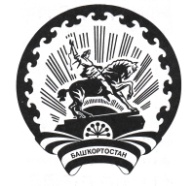 СОВЕТ СЕЛЬСКОГО ПОСЕЛЕНИЯМЕТЕВБАШЕВСКИЙ СЕЛЬСОВЕТМУНИЦИПАЛЬНОГО РАЙОНА БЕЛЕБЕЕВСКИЙРАЙОН РЕСПУБЛИКИ БАШКОРТОСТАН452035, с. Метевбаш, ул. Школьная  62 аТел. 2-61-45